UNIVERSIDAD NACIONAL EXPERIMENTAL DE GUAYANA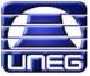 VICERRECTORADO ACADÉMICOCOORDINACIÓN DE CURRÍCULOPROYECTO DE ADMINISTRACIÓN Y CONTADURÍAProfesor: Francmar  NoriegaEVALUACIÓN UNIDAD II: 20%Fecha de entrega: 03-06-14SE PIDE:Asientos de AjusteAsientos de cierreEstados financierosHoja de trabajoNOTAS DE LOS AJUSTES:TODAS LAS OPERACIONES SON REALIZADAS AL INICIO DE CADA MES.LA VIDA UTIL PARA LOS ACTIVOS FIJO: 5 AÑOSLA PROVISION EN CUENTAS MALAS: 10% SOBRE SALDO FINAL DE LAS CUENTAS A COBRAREL INVENTARIO FINAL ES: 2.200.000 BsSEGURO PAGADO ANTICIPADO:7.Campaña Publicitaria8. Intereses Pagado Anticipado9. Alquileres Cobrado por Anticipado10. Préstamo Bancario11. Se da un préstamo a un empleado por 1 millón, se le cobrara una tasa anual del 20% con vencimiento a un año y los intereses como su capital será cobrado al vencimiento.COMPUTER, CABALANCE DE COMPROBACIONAL 31-12-2001Descripción Alquileres Cobrado anticipado600.000Caja 10.669.000Campaña publicitaria 500.000Capital social10.000.000Compras brutas2.700.000Cuentas a cobrar940.000Cuentas a pagar399.000Cuentas cobrar empleados1.000.000Devolución en compras200.000Devolución en ventas120.000Efectos a pagar800.000Efectos por cobrar320.000Fletes en compras100.000Gasto de reparación500.000Gastos de servicio publico580.000Gastos de viáticos200.000Gastos por Intereses750.000Intereses pagado. Anticipado420.000Inventario2.500.000Maquinaria2.000.000Préstamos bancarios 10.000.000Seguro pagad anticipado 200.000Sueldos de vendedores1.500.000Sueldos funcionarios1.000.000Vehículo5.000.000Ventas brutas9.000.000F. COMPRAF. COMPRAF. CIERREF. CIERRE01/02/200101/02/200131/12/200131/12/20016.ACTIVO FIJO:F. AdquisicionF. AdquisicionF. CIERREF. CIERREVehículo01/01/200101/01/2001Maquinaria 01/04/200101/04/2001MONTOF. COMPRAF. CIERRECampaña publicitaria 500.00001/05/200131/12/2001F. pagoF. CIERRE01/04/200131/12/2001F. AdquisicionF. CIERRE01/10/200131/12/2001F. AdquisicionF. CIERRE01/10/200131/12/2001